Considerato che  nel P.O.F. della scuola deve essere esplicitato in modo chiaro il concreto impegno programmatico per l’inclusione, visto quanto segue:D.M. 27/12/2012, http://www.marche.istruzione.it/dsa/allegati/dir271212.pdf C.M. n. 8 del 06/03/2013, http://www.integrazionescolastica.it/upload/art1204/cm8_13.pdfNota MIUR n. 1551 27/06/2013, http://www.suardo.it/spaziobes/nota-1551-del-27-giugno-2013-piano-annuale-inclusivita.pdf  Nota MIUR n. 2563 del 22/11/2013, http://www.istruzione.it/allegati/prot2563_13.pdf 	Ufficio Scolastico Regionale per la Lombardia  	“STRUMENTI D’INTERVENTO PER ALUNNI CON BISOGNI EDUCATIVI SPECIALI E ORGANIZZAZIONE TERRITORIALE PER L’INCLUSIONE SCOLASTICA”:  CONCETTI CHIAVE E ORIENTAMENTI PER L'AZIONE  	Milano, dicembre 2013  	[…] Progettare in funzione dell’inclusione  	Il Collegio dei docenti ha il compito di definire il curricolo in direzione inclusiva, capace di rispondere ai bisogni di tutti e di ciascuno e tenendo conto dei due criteri della individualizzazione e della personalizzazione, come prescritto anche, ad esempio per la scuola del primo ciclo, dalle Indicazioni Nazionali (2012).  	Due sono gli strumenti fondamentali di cui dispone e che devono trovare tra loro una stretta coerenza: il POF e, all’interno di esso, il PAI, secondo la definizione più recente della C.M. 8 del 2013.  	In essa, infatti, si precisa che le scuole devono “esplicitare nel POF l’impegno programmatico per l’inclusione", vale a dire che ogni istituzione scolastica, dopo "un’attenta lettura del grado di inclusività e degli obiettivi di miglioramento" deve definire gli ambiti su cui intervenire: l’insegnamento curricolare la gestione delle classi l’organizzazione dei tempi e degli spazi scolastici le relazioni tra docenti, alunni e famiglie.  	[…] In merito al PAI, che non va considerato come “documento aggiuntivo o sostitutivo” del POF, ma come un suo specifico approfondimento, nella circolare si ribadisce che “la scuola elabora una proposta di Piano Annuale per l’Inclusività riferito a tutti gli alunni con BES, da redigere al termine di ogni anno scolastico” con il supporto di un Gruppo di istituto per l’inclusività che “procederà ad un’analisi delle criticità e dei punti di forza degli interventi di inclusione scolastica operati nell’anno appena trascorso e formulerà un’ipotesi globale di utilizzo funzionale delle risorse specifiche, istituzionali e non, per incrementare il livello di inclusività generale della scuola nell’anno successivo”.  	La logica complessiva è quella di lavorare nella direzione di un miglioramento continuo del grado di inclusività, sulla base di una riflessione approfondita (che rimanda ad un processo di autovalutazione) e di una progettazione funzionale alle esigenze concrete degli studenti e alle risorse professionali e di esperienze della scuola. Nota Prot. 1551/2013, del MIUR, 27 giugno 2013	[…] Scopo del Piano annuale per l’Inclusività (P.A.I.) è fornire un elemento di riflessione nella predisposizione del POF, di cui il P.A.I. è parte integrante.  	Il P.A.I., infatti, non va inteso come un ulteriore adempimento burocratico, bensì come uno strumento che possa contribuire ad accrescere la consapevolezza dell’intera comunità educante sulla centralità e la trasversalità dei processi inclusivi in relazione al a qualità dei “risultati” educativi, per creare un contesto educante dove realizzare concretamente la scuola “per tutti e per ciascuno”. Esso è prima di tutto un atto interno della scuola autonoma, finalizzato all’auto-conoscenza e alla pianificazione, da sviluppare in un processo responsabile e attivo di crescita e partecipazione.  	In questa ottica di sviluppo e monitoraggio delle capacità inclusive della scuola – nel rispetto delle prerogative dell’autonomia scolastica - il P.A.I. non va dunque interpretato come un “piano formativo per gli alunni con bisogni educativi speciali”, ad integrazione del P.O.F. (in questo caso più che di un  “piano per l’inclusione” si tratterebbe di un “piano per gli inclusi”).  	Il P.A.I. non è quindi un documento per chi ha bisogni educativi speciali, ma è lo strumento per una progettazione della propria offerta formativa in senso inclusivo, è lo sfondo ed il fondamento sul quale sviluppare una didattica attenta ai bisogni di ciascuno nel realizzare gli obiettivi comuni, le linee guida per un concreto impegno programmatico per l’inclusione, basato su una attenta lettura del grado di inclusività della scuola e su obiettivi di miglioramento, da perseguire nel senso della trasversalità delle prassi di inclusione negli ambiti dell’insegnamento curricolare, della gestione delle classi, dell’organizzazione dei tempi e degli spazi scolastici, delle relazioni tra docenti, alunni e famiglie.  	Tali complessi e delicati passaggi – proprio affinché l’elaborazione del P.A.I. non si risolva in un processo compilativo, di natura meramente burocratica anziché pedagogica – richiedono un percorso partecipato e condiviso da parte di tutte le componenti della comunità educante, facilitando processi di riflessione e approfondimento, dando modo e tempo per approfondire i temi delle didattiche inclusive, della gestione della classe, dei percorsi individualizzati, nella prospettiva di un miglioramento della qualità dell’integrazione scolastica, il cui modello – è bene ricordarlo – è assunto a punto di riferimento per le politiche inclusive in Europa e non solo. Si predispone ilPiano Annuale per l’Inclusione a. s. 2014/15Approvato dal Gruppo di Lavoro per l’Inclusione in data _________Deliberato dal Collegio dei Docenti in data _________Allegati: Proposta di assegnazione organico di sostegno e altre risorse specifiche (AEC, Assistenti Comunicazione, ecc.)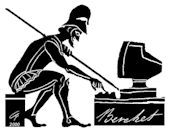 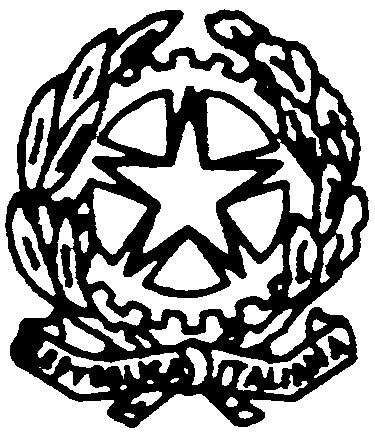 Liceo Ginnasio “Giovanni Berchet”Via della Commenda, 26 – 20122 Milanowww.liceoberchet.it 
MIPC05000V@liceoberchet.it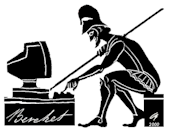 Parte I – analisi dei punti di forza e di criticitàRilevazione dei BES presenti:n°disabilità certificate (Legge 104/92 art. 3, commi 1 e 3)minorati vistaminorati uditoPsicofisicidisturbi evolutivi specificiDSAADHD/DOPBorderline cognitivoAltrosvantaggio (indicare il disagio prevalente)Socio-economicoLinguistico-culturaleDisagio comportamentale/relazionaleAltro Totali% su popolazione scolasticaN° PEI redatti dai GLHO N° di PDP redatti dai Consigli di classe in presenza di certificazione sanitariaN° di PDP redatti dai Consigli di classe in assenza di certificazione sanitaria Risorse professionali specifichePrevalentemente utilizzate in…Sì / NoInsegnanti di sostegnoAttività individualizzate e di piccolo gruppoAttività laboratoriali integrate (classi aperte, laboratori protetti, ecc.)AEC Attività individualizzate e di piccolo gruppoAttività laboratoriali integrate (classi aperte, laboratori protetti, ecc.)Assistenti alla comunicazioneAttività individualizzate e di piccolo gruppoAttività laboratoriali integrate (classi aperte, laboratori protetti, ecc.)Funzioni strumentali / coordinamentoReferenti di Istituto (disabilità, DSA, BES)Psicopedagogisti e affini esterni/interniDocenti tutor/mentorAltro:Altro:Coinvolgimento docenti curricolariAttraverso…Sì / NoCoordinatori di classe e similiPartecipazione a GLICoordinatori di classe e similiRapporti con famiglieCoordinatori di classe e similiTutoraggio alunniCoordinatori di classe e similiProgetti didattico-educativi a prevalente tematica inclusivaCoordinatori di classe e similiAltro: Docenti con specifica formazionePartecipazione a GLIDocenti con specifica formazioneRapporti con famiglieDocenti con specifica formazioneTutoraggio alunniDocenti con specifica formazioneProgetti didattico-educativi a prevalente tematica inclusivaDocenti con specifica formazioneAltro: Altri docentiPartecipazione a GLIAltri docentiRapporti con famiglieAltri docentiTutoraggio alunniAltri docentiProgetti didattico-educativi a prevalente tematica inclusivaAltri docentiAltro: Coinvolgimento personale ATAAssistenza alunni disabiliAssistenza alunni disabiliAssistenza alunni disabiliAssistenza alunni disabiliCoinvolgimento personale ATAProgetti di inclusione / laboratori integratiProgetti di inclusione / laboratori integratiProgetti di inclusione / laboratori integratiProgetti di inclusione / laboratori integratiCoinvolgimento personale ATAAltro: Altro: Altro: Altro: Coinvolgimento famiglieInformazione /formazione su genitorialità e psicopedagogia dell’età evolutivaInformazione /formazione su genitorialità e psicopedagogia dell’età evolutivaInformazione /formazione su genitorialità e psicopedagogia dell’età evolutivaInformazione /formazione su genitorialità e psicopedagogia dell’età evolutivaCoinvolgimento famiglieCoinvolgimento in progetti di inclusioneCoinvolgimento in progetti di inclusioneCoinvolgimento in progetti di inclusioneCoinvolgimento in progetti di inclusioneCoinvolgimento famiglieCoinvolgimento in attività di promozione della comunità educanteCoinvolgimento in attività di promozione della comunità educanteCoinvolgimento in attività di promozione della comunità educanteCoinvolgimento in attività di promozione della comunità educanteCoinvolgimento famiglieAltro:Altro:Altro:Altro:Rapporti con servizi sociosanitari territoriali e istituzioni deputate alla sicurezza. Rapporti con CTS / CTIAccordi di programma / protocolli di intesa formalizzati sulla disabilitàAccordi di programma / protocolli di intesa formalizzati sulla disabilitàAccordi di programma / protocolli di intesa formalizzati sulla disabilitàAccordi di programma / protocolli di intesa formalizzati sulla disabilitàRapporti con servizi sociosanitari territoriali e istituzioni deputate alla sicurezza. Rapporti con CTS / CTIAccordi di programma / protocolli di intesa formalizzati su disagio e similiAccordi di programma / protocolli di intesa formalizzati su disagio e similiAccordi di programma / protocolli di intesa formalizzati su disagio e similiAccordi di programma / protocolli di intesa formalizzati su disagio e similiRapporti con servizi sociosanitari territoriali e istituzioni deputate alla sicurezza. Rapporti con CTS / CTIProcedure condivise di intervento sulla disabilitàProcedure condivise di intervento sulla disabilitàProcedure condivise di intervento sulla disabilitàProcedure condivise di intervento sulla disabilitàRapporti con servizi sociosanitari territoriali e istituzioni deputate alla sicurezza. Rapporti con CTS / CTIProcedure condivise di intervento su disagio e similiProcedure condivise di intervento su disagio e similiProcedure condivise di intervento su disagio e similiProcedure condivise di intervento su disagio e similiRapporti con servizi sociosanitari territoriali e istituzioni deputate alla sicurezza. Rapporti con CTS / CTIProgetti territoriali integratiProgetti territoriali integratiProgetti territoriali integratiProgetti territoriali integratiRapporti con servizi sociosanitari territoriali e istituzioni deputate alla sicurezza. Rapporti con CTS / CTIProgetti integrati a livello di singola scuolaProgetti integrati a livello di singola scuolaProgetti integrati a livello di singola scuolaProgetti integrati a livello di singola scuolaRapporti con servizi sociosanitari territoriali e istituzioni deputate alla sicurezza. Rapporti con CTS / CTIRapporti con CTS / CTIRapporti con CTS / CTIRapporti con CTS / CTIRapporti con CTS / CTIRapporti con servizi sociosanitari territoriali e istituzioni deputate alla sicurezza. Rapporti con CTS / CTIAltro:Altro:Altro:Altro:Rapporti con privato sociale e volontariatoProgetti territoriali integratiProgetti territoriali integratiProgetti territoriali integratiProgetti territoriali integratiRapporti con privato sociale e volontariatoProgetti integrati a livello di singola scuolaProgetti integrati a livello di singola scuolaProgetti integrati a livello di singola scuolaProgetti integrati a livello di singola scuolaRapporti con privato sociale e volontariatoProgetti a livello di reti di scuoleProgetti a livello di reti di scuoleProgetti a livello di reti di scuoleProgetti a livello di reti di scuoleFormazione docentiStrategie e metodologie educativo-didattiche / gestione della classeStrategie e metodologie educativo-didattiche / gestione della classeStrategie e metodologie educativo-didattiche / gestione della classeStrategie e metodologie educativo-didattiche / gestione della classeFormazione docentiDidattica speciale e progetti educativo-didattici a prevalente tematica inclusivaDidattica speciale e progetti educativo-didattici a prevalente tematica inclusivaDidattica speciale e progetti educativo-didattici a prevalente tematica inclusivaDidattica speciale e progetti educativo-didattici a prevalente tematica inclusivaFormazione docentiDidattica interculturale / italiano L2Didattica interculturale / italiano L2Didattica interculturale / italiano L2Didattica interculturale / italiano L2Formazione docentiPsicologia e psicopatologia dell’età evolutiva (compresi DSA, ADHD, ecc.)Psicologia e psicopatologia dell’età evolutiva (compresi DSA, ADHD, ecc.)Psicologia e psicopatologia dell’età evolutiva (compresi DSA, ADHD, ecc.)Psicologia e psicopatologia dell’età evolutiva (compresi DSA, ADHD, ecc.)Formazione docentiProgetti di formazione su specifiche disabilità (autismo, ADHD, Dis. Intellettive, sensoriali…)Progetti di formazione su specifiche disabilità (autismo, ADHD, Dis. Intellettive, sensoriali…)Progetti di formazione su specifiche disabilità (autismo, ADHD, Dis. Intellettive, sensoriali…)Progetti di formazione su specifiche disabilità (autismo, ADHD, Dis. Intellettive, sensoriali…)Formazione docentiAltro: Altro: Altro: Altro: Sintesi dei punti di forza e di criticità rilevati*:Sintesi dei punti di forza e di criticità rilevati*:012234Aspetti organizzativi e gestionali coinvolti nel cambiamento inclusivoAspetti organizzativi e gestionali coinvolti nel cambiamento inclusivoPossibilità di strutturare percorsi specifici di formazione e aggiornamento degli insegnantiPossibilità di strutturare percorsi specifici di formazione e aggiornamento degli insegnantiAdozione di strategie di valutazione coerenti con prassi inclusive;Adozione di strategie di valutazione coerenti con prassi inclusive;Organizzazione dei diversi tipi di sostegno presenti all’interno della scuolaOrganizzazione dei diversi tipi di sostegno presenti all’interno della scuolaOrganizzazione dei diversi tipi di sostegno presenti all’esterno della scuola, in rapporto ai diversi servizi esistenti;Organizzazione dei diversi tipi di sostegno presenti all’esterno della scuola, in rapporto ai diversi servizi esistenti;Ruolo delle famiglie e della comunità nel dare supporto e nel partecipare alle decisioni che riguardano l’organizzazione delle attività educative;Ruolo delle famiglie e della comunità nel dare supporto e nel partecipare alle decisioni che riguardano l’organizzazione delle attività educative;Sviluppo di un curricolo attento alle diversità e alla promozione di percorsi formativi inclusivi;Sviluppo di un curricolo attento alle diversità e alla promozione di percorsi formativi inclusivi;Valorizzazione delle risorse esistentiValorizzazione delle risorse esistentiAcquisizione e distribuzione di risorse aggiuntive utilizzabili per la realizzazione dei progetti di inclusioneAcquisizione e distribuzione di risorse aggiuntive utilizzabili per la realizzazione dei progetti di inclusioneAttenzione dedicata alle fasi di transizione che scandiscono l’ingresso nel sistema scolastico, la continuità tra i diversi ordini di scuola e il successivo inserimento lavorativo.Attenzione dedicata alle fasi di transizione che scandiscono l’ingresso nel sistema scolastico, la continuità tra i diversi ordini di scuola e il successivo inserimento lavorativo.Altro:Altro:Altro:Altro:* = 0: per niente 1: poco 2: abbastanza 3: molto 4 moltissimo* = 0: per niente 1: poco 2: abbastanza 3: molto 4 moltissimo* = 0: per niente 1: poco 2: abbastanza 3: molto 4 moltissimo* = 0: per niente 1: poco 2: abbastanza 3: molto 4 moltissimo* = 0: per niente 1: poco 2: abbastanza 3: molto 4 moltissimo* = 0: per niente 1: poco 2: abbastanza 3: molto 4 moltissimo* = 0: per niente 1: poco 2: abbastanza 3: molto 4 moltissimo* = 0: per niente 1: poco 2: abbastanza 3: molto 4 moltissimoAdattato dagli indicatori UNESCO per la valutazione del grado di inclusività dei sistemi scolasticiAdattato dagli indicatori UNESCO per la valutazione del grado di inclusività dei sistemi scolasticiAdattato dagli indicatori UNESCO per la valutazione del grado di inclusività dei sistemi scolasticiAdattato dagli indicatori UNESCO per la valutazione del grado di inclusività dei sistemi scolasticiAdattato dagli indicatori UNESCO per la valutazione del grado di inclusività dei sistemi scolasticiAdattato dagli indicatori UNESCO per la valutazione del grado di inclusività dei sistemi scolasticiAdattato dagli indicatori UNESCO per la valutazione del grado di inclusività dei sistemi scolasticiAdattato dagli indicatori UNESCO per la valutazione del grado di inclusività dei sistemi scolasticiParte II – Obiettivi di incremento dell’inclusività proposti per il prossimo annoAspetti organizzativi e gestionali coinvolti nel cambiamento inclusivo (chi fa cosa, livelli di responsabilità nelle pratiche di intervento, ecc.) Possibilità di strutturare percorsi specifici di formazione e aggiornamento degli insegnantiAdozione di strategie di valutazione coerenti con prassi inclusive;Organizzazione dei diversi tipi di sostegno presenti all’interno della scuolaOrganizzazione dei diversi tipi di sostegno presenti all’esterno della scuola, in rapporto ai diversi servizi esistentiRuolo delle famiglie e della comunità nel dare supporto e nel partecipare alle decisioni che riguardano l’organizzazione delle attività educativeSviluppo di un curricolo attento alle diversità e alla promozione di percorsi formativi inclusivi;Valorizzazione delle risorse esistentiAcquisizione e distribuzione di risorse aggiuntive utilizzabili per la realizzazione dei progetti di inclusioneAttenzione dedicata alle fasi di transizione che scandiscono l’ingresso nel sistema scolastico, la continuità tra i diversi ordini di scuola e il successivo inserimento lavorativo.